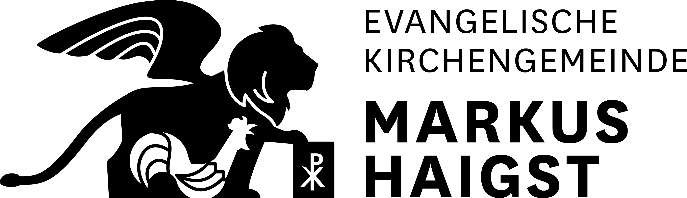 Musikalischer Wochenschluss Liturgie und Musik in der Markuskirche Samstag, 15. Januar 2022, 18 Uhr   Wie schön leuchtet der MorgensternOrgelmusik zu EpiphaniasMax Reger: Choralfantasie Wie schön leucht‘ uns der MorgensternWerke von Buxtehude, Bach, Rinck u. a.Andreas Scheufler, OrgelLiturgie: Pfarrer Dr. Tilo KnappEintritt frei - Spenden erbeten